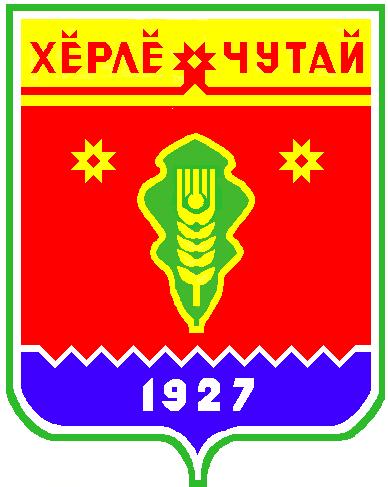 ПРОТОКОЛ публичных слушаний по вопросу о преобразовании муниципальных образований путем объединения всех поселений, входящих в состав Красночетайского района Чувашской Республики, и наделения вновь образованного муниципального образования статусом муниципального округа с наименованием Красночетайский муниципальный округ Чувашской Республики с административным центром: село Красные Четаи село Атнары                                                                                          20 января 2022 года                                                                                                    Место проведения публичных слушаний: Атнарский сельский Дом культуры по адресу: Чувашская Республика, Красночетайский район, село Атнары, ул. Молодежная, д.52 а.Время открытия: 17 часов 00 минут.Время закрытия: 18 часов  30 минут.Организатор публичных слушаний: Собрание депутатов Атнарского сельского поселения Красночетайского района Чувашской Республики.Председательствующий:  Глава Атнарского сельского поселения Красночетайского района Чувашской Республики Храмов В.В. Секретарь: специалист-эксперт администрации Атнарского сельского поселения Красночетайского района Чувашской Республики Терушкина К.А.. Основание  для  проведения публичных слушаний: решение Собрания депутатов Атнарского сельского поселения Красночетайского района Чувашской Республики от 17 декабря 2021 года № 1 «О назначении публичных слушаний по вопросу о преобразовании муниципальных образований путем объединения всех поселений, входящих в состав Красночетайского района Чувашской Республики, и наделения вновь образованного муниципального образования статусом муниципального округа с наименованием Красночетайский муниципальный округ Чувашской Республики с административным центром: село Красные Четаи». Повестка дня: О преобразовании муниципальных образований путем объединения всех поселений, входящих в состав Красночетайского района Чувашской Республики: Акчикасинского сельского поселения Красночетайского района Чувашской Республики, Атнарского сельского поселения Красночетайского района Чувашской Республики, Большеатменского сельского поселения Красночетайского района Чувашской Республики, Испуханского сельского поселения Красночетайского района Чувашской Республики, Красночетайского сельского поселения Красночетайского района Чувашской Республики, Пандиковского сельского поселения Красночетайского района Чувашской Республики, Питеркинского сельского поселения Красночетайского района Чувашской Республики, Староатайского сельского поселения Красночетайского района Чувашской Республики, Хозанкинского сельского поселения Красночетайского района Чувашской Республики, Штанашского сельского поселения Красночетайского района Чувашской Республики, и наделения вновь образованного муниципального образования статусом муниципального округа с наименованием Красночетайский муниципальный округ Чувашской Республики с административным центром: село Красные Четаи.Информирование  и  участие населения и общественности: решение Собрания депутатов Атнарского сельского поселения Красночетайского района Чувашской Республики от 17 декабря 2021 года № 1 о назначении публичных слушаний с указанием даты, времени и места проведения публичных слушаний, проектные материалы были опубликованы:- в информационном издании «Вестник Атнарского сельского поселения Красночетайского района» от 17декабря 2021 года № 36- размещены 17 декабря 2021 года на официальном сайте Атнарского сельского поселения в информационно-телекоммуникационной   сети «Интернет»,- размещены на информационных стендах, оборудованных около администрации Атнарского сельского поселения Красночетайского района Чувашской Республики, в местах массового скопления граждан.Предложения и замечания принимались с 17 декабря 2021 года по 20 января 2022 года.В публичных слушаниях приняли участие 43 граждан.Слушали:Председательствующий Храмов В.В. ознакомил участников публичных слушаний с повесткой дня. Сообщил, что публичные слушания проводятся с целью выяснения мнения населения Атнарского сельского поселения Красночетайского района Чувашской Республики по вопросу преобразования муниципальных образований путем объединения всех поселений, входящих в состав Красночетайского района Чувашской Республики, и наделения вновь образованного муниципального образования статусом муниципального округа с наименованием Красночетайский муниципальный округ Чувашской Республики с административным центром: село Красные Четаи. После чего, предоставил слово управляющей делами - начальнику отдела организационно-контрольной, кадровой и правовой работы администрации Красночетайского района Чувашской Республики Князьковой С.П.Управляющий делами - начальник отдела организационно-контрольной, кадровой и правовой работы администрации Красночетайского района Чувашской Республики Князькова С.П. выступила перед участниками публичных слушаний с разъяснениями о преобразовании Красночетайского района Чувашской Республики в Красночетайский муниципальный округ Чувашской Республики. В своем выступлении она указала, что данное преобразование осуществляется в строгом соответствии с Федеральным законом от 06.10.2003 № 131-ФЗ «Об общих принципах организации местного самоуправления в Российской Федерации» и перечислил положительные моменты от преобразования.      Выступил глава администрации Красночетайского района Чувашской Республики Михопаров И.Н.     Глава администрации Красночетайского района Чувашской Республики Михопаров И.Н. разъяснил участникам публичных слушаний этапы и особенности преобразования Красночетайского района в Красночетайский муниципальный округ, перечислил положительные моменты от преобразования. Важным преимуществом от создания муниципального округа является введение единого механизма управления, создание четкой и понятной вертикали власти: один глава, один представительный орган, одна администрация. Один орган местного самоуправления несет всю полноту ответственности. Муниципальный округ будет иметь единый бюджет и план развития территории – один центр принятия решений. Объединение сельских поселений в один муниципальный округ повысит эффективность решения актуальных вопросов местного значения, позволит сократить сроки подготовки и принятия управленческих решений, обеспечит оперативную реакцию власти на жизненные потребности населения. Объединенные средства можно будет направлять на решение не только проблем и первоочередных задач, но и на реализацию комплексных долгосрочных программ и планов (в том числе на условиях софинансирования из республиканского и федерального бюджетов), требующих больших финансовых ресурсов. Таким образом, появится реальная возможность усиления экономической базы объединяемых муниципальных образований, реализации крупных проектов по строительству, благоустройству, капитальному ремонту объектов социальной инфраструктуры, совместного решения тех вопросов местного значения, которые усилиями только нижнего поселенческого звена решить было невозможно. Без внимания не останется ни один населенный пункт. В ходе преобразования ставится задача решения кадрового вопроса и повышения качества оказания муниципальных услуг – сохранения и привлечения более квалифицированных работников и как следствие создание более эффективной структуры администрации муниципального округа. Преобразование сельских поселений в единый округ в конечном итоге привет к сбалансированному развитию сельских территорий. Предложения и замечания: не поступили.Решили: Одобрить проект решения Собрания депутатов Атнарского сельского поселения Красночетайского района Чувашской Республики «О согласии на преобразование муниципальных образований путем объединения всех поселений, входящих в состав Красночетайского района Чувашской Республики, и наделения вновь образованного муниципального образования статусом муниципального округа с наименованием Красночетайский муниципальный округ Чувашской Республики с административным центром: село Красные Четаи».По     результатам     публичных    слушаний рекомендовать Собранию депутатов Атнарского сельского поселения Красночетайского района Чувашской Республики согласиться на преобразование муниципальных образований путем объединения всех поселений, входящих в состав Красночетайского района Чувашской Республики: Акчикасинского сельского поселения Красночетайского района Чувашской Республики, Атнарского сельского поселения Красночетайского района Чувашской Республики, Большеатменского сельского поселения Красночетайского района Чувашской Республики, Испуханского сельского поселения Красночетайского района Чувашской Республики, Красночетайского сельского поселения Красночетайского района Чувашской Республики, Пандиковского сельского поселения Красночетайского района Чувашской Республики, Питеркинского сельского поселения Красночетайского района Чувашской Республики, Староатайского сельского поселения Красночетайского района Чувашской Республики, Хозанкинского сельского поселения Красночетайского района Чувашской Республики, Штанашского сельского поселения Красночетайского района Чувашской Республики, и наделения вновь образованного муниципального образования статусом муниципального округа с наименованием Красночетайский муниципальный округ Чувашской Республики с административным центром: село Красные Четаи.За данное решение проголосовали: за – 43 участников публичных слушаний, против – 0, воздержались – 0.Протокол  публичных  слушаний подлежит размещению на официальном сайте Атнарского сельского поселения в информационно-телекоммуникационной сети «Интернет» и опубликованию  в периодическом печатном издании «Вестник Атнарского сельского поселения».Председательствующий                                                                                     В.В.Храмов Секретарь                                                                                                           К.А.ТерушкинаЗАКЛЮЧЕНИЕо результатах публичных слушаний по вопросу о преобразовании муниципальных образований путем объединения всех поселений, входящих в состав Красночетайского района Чувашской Республики, и наделения вновь образованного муниципального образования статусом муниципального округа с наименованием Красночетайский муниципальный округ Чувашской Республики с административным центром: село Красные Четаи село Атнары                                                                                       20 января 2022 годаПубличные слушания назначены решением Собрания депутатов Атнарского сельского поселения Красночетайского района Чувашской Республики от 17 декабря 2021 года № 1  «О назначении публичных слушаний по вопросу о преобразовании муниципальных образований путем объединения всех поселений, входящих в состав Красночетайского района Чувашской Республики, и наделения вновь образованного муниципального образования статусом муниципального округа с наименованием Красночетайский муниципальный округ Чувашской Республики с административным центром: село Красные Четаи».Оповещение о  проведении  публичных  слушаний и проектные материалы опубликованы в периодическом печатном издании «Вестник Атнарского сельского поселения» от 17 декабря 2021 года № 36, размещены 17 декабря 2021 года на официальном сайте Атнарского сельского поселения в информационно-телекоммуникационной   сети  «Интернет», на  информационных стендах,  оборудованных  около  администрации Атнарского сельского поселения, в местах массового скопления граждан. Предмет публичных слушаний: рассмотрение вопроса о преобразовании муниципальных образований путем объединения всех поселений, входящих в состав Красночетайского района Чувашской Республики: Акчикасинского сельского поселения Красночетайского района Чувашской Республики, Атнарского сельского поселения Красночетайского района Чувашской Республики, Большеатменского сельского поселения Красночетайского района Чувашской Республики, Испуханского сельского поселения Красночетайского района Чувашской Республики, Красночетайского сельского поселения Красночетайского района Чувашской Республики, Пандиковского сельского поселения Красночетайского района Чувашской Республики, Питеркинского сельского поселения Красночетайского района Чувашской Республики, Староатайского сельского поселения Красночетайского района Чувашской Республики, Хозанкинского сельского поселения Красночетайского района Чувашской Республики, Штанашского сельского поселения Красночетайского района Чувашской Республики, и наделения вновь образованного муниципального образования статусом муниципального округа с наименованием Красночетайский муниципальный округ Чувашской Республики с административным центром: село Красные Четаи.Организатор публичных слушаний: Собрание депутатов Атнарского сельского поселения Красночетайского района Чувашской Республики.В публичных слушаниях приняли участие 43 граждан.Публичные слушания были проведены 20 января 2022 года с 17 часов 00 минут до  18 часов  30 минут в Атнарском сельском Доме культуры по адресу: Чувашская Республика, Красночетайский район, село Атнары, ул. Молодежная, д.52а.Заключение  о  результатах  публичных  слушаний подготовлено на основе протокола публичных слушаний от 20 января 2022 года.В ходе публичных слушаний предложения и замечания не поступили.Выводы:Одобрить проект решения Собрания депутатов Атнарского сельского поселения Красночетайского района Чувашской Республики «О согласии на преобразование муниципальных образований путем объединения всех поселений, входящих в состав Красночетайского района Чувашской Республики, и наделения вновь образованного муниципального образования статусом муниципального округа с наименованием Красночетайский муниципальный округ Чувашской Республики с административным центром: село Красные Четаи».По     результатам     публичных    слушаний рекомендовать Собранию депутатов Атнарского сельского поселения Красночетайского района Чувашской Республики согласиться на преобразование муниципальных образований путем объединения всех поселений, входящих в состав Красночетайского района Чувашской Республики: Акчикасинского сельского поселения Красночетайского района Чувашской Республики, Атнарского сельского поселения Красночетайского района Чувашской Республики, Большеатменского сельского поселения Красночетайского района Чувашской Республики, Испуханского сельского поселения Красночетайского района Чувашской Республики, Красночетайского сельского поселения Красночетайского района Чувашской Республики, Пандиковского сельского поселения Красночетайского района Чувашской Республики, Питеркинского сельского поселения Красночетайского района Чувашской Республики, Староатайского сельского поселения Красночетайского района Чувашской Республики, Хозанкинского сельского поселения Красночетайского района Чувашской Республики, Штанашского сельского поселения Красночетайского района Чувашской Республики, и наделения вновь образованного муниципального образования статусом муниципального округа с наименованием Красночетайский муниципальный округ Чувашской Республики с административным центром: село Красные Четаи.Заключение  о результатах публичных слушаний подлежит размещению на официальном сайте Атнарского сельского поселения в информационно-телекоммуникационной сети «Интернет» и опубликованию  в периодическом печатном издании «Вестник Атнарского сельского поселения».Председательствующий                                                        В.В.ХрамовСекретарь                                                                                К.А.ТерушкинаРешение Собрания депутатов Атнарского сельского поселения«Об утверждении порядка сообщения лицами,замещающими муниципальные должности,о возникновении личной заинтересованностипри исполнении должностных обязанностей,которая приводит или может привестик конфликту интересов»от 20.01.2022 г.  №1В соответствии со статьей 10, части 2 статьи 11, части 41 статьи 121 Федерального закона от 25 декабря 2008 года № 273-ФЗ «О противодействии коррупции», статей 14, 15, 16, 36 и 40 Федерального закона от 6 октября 2003 года № 131-ФЗ «Об общих принципах организации местного самоуправления в Российской Федерации», руководствуясь Уставом Атнарского сельского поселения Красночетайского района Чувашской Республики, Собрание депутатов Атнарского сельского поселения Красночетайского района Чувашской Республики области РЕШИЛО:Утвердить Порядок сообщения лицами, замещающими муниципальные должности, о возникновении личной заинтересованности
 при исполнении должностных обязанностей, которая приводит 
или может привести к конфликту интересов(приложение 1 к настоящему решению).Разместить настоящее решение на официальном сайте Администрации Атнарского сельского поселения.Настоящее решение вступает в силу после его  официального опубликования в информационном издании «Вестник Атнарского сельского поселения».Председатель Собрания депутатов                                                        А.В.Башкиров Атнарского сельского поселенияПриложение 1 к Решению Собрания депутатов Атнарского сельского поселенияКрасночетайского районаЧувашской Республики20.01.2022 №1Порядок сообщения лицами, замещающими муниципальные должности, о возникновении личной заинтересованности
 при исполнении должностных обязанностей, которая приводит 
или может привести к конфликту интересов1. Настоящим Порядком на основании статьи 10, части 2 статьи 11, части 41 статьи 121 Федерального закона от 25 декабря 2008 года № 273-ФЗ «О противодействии коррупции», статей 14, 15, 16, 36 и 40 Федерального закона от 6 октября 2003 года № 131-ФЗ «Об общих принципах организации местного самоуправления в Российской Федерации», Устава Атнарского сельского поселения Красночетайского района Чувашской Республики определяется порядок сообщения лицами, замещающими муниципальные должности, о возникновении личной заинтересованности, которая приводит или может привести к конфликту интересов.2. Под конфликтом интересов понимается ситуация, при которой личная заинтересованность (прямая или косвенная) лица, замещающего муниципальную должность, замещение которой предусматривает обязанность принимать меры по предотвращению и урегулированию конфликта интересов, влияет или может повлиять на надлежащее, объективное и беспристрастное осуществление им возложенных на него полномочий.3. Под личной заинтересованностью понимается возможность получения доходов в виде денег, иного имущества, в том числе имущественных прав, услуг имущественного характера, результатов выполненных работ или каких-либо выгод (преимуществ) лицом, замещающим муниципальную должность, и (или) состоящими с ним 
в близком родстве или свойстве лицами (родителями, супругами, детьми, братьями, сестрами, а также братьями, сестрами, родителями, детьми супругов и супругами детей), гражданами или организациями, с которыми лицо, замещающее муниципальную должность, и (или) лица, состоящие 
с ним в близком родстве или свойстве, связаны имущественными, корпоративными или иными близкими отношениями.4. Сообщение оформляется в письменной форме в виде уведомления о возникновении личной заинтересованности при исполнении должностных обязанностей, которая приводит или может привести 
к конфликту интересов (далее — уведомление).5. В случае возникновения у лица, замещающего муниципальную должность, личной заинтересованности, которая приводит или может привести к конфликту интересов, оно обязано направить в подразделение кадровой службы органа местного самоуправления по профилактике коррупционных и иных правонарушений (далее — подразделение кадровой службы органа местного самоуправления) 
или уполномоченному сотруднику органа местного самоуправления уведомление по форме согласно приложению 1 к настоящему Порядку.Уведомление регистрируется в журнале регистрации уведомлений  по форме согласно приложению 2 к настоящему Порядку.6. Копия уведомления с отметкой о регистрации выдается лицу, замещающему муниципальную должность, на руки под роспись в журнале регистрации уведомлений либо направляется по почте с уведомлением 
о получении.7. Уведомление с отметкой о регистрации в течение 1 рабочего дня после его регистрации направляется подразделением кадровой службы органа местного самоуправления или уполномоченным сотрудником органа местного самоуправления Главе сельского поселения Атнарского сельского поселения Красночетайского района Чувашской Республики (далее – руководитель органа местного самоуправления) и в комиссию по соблюдению требований к служебному поведению муниципальных служащих и урегулированию конфликта интересов (далее — Комиссия).В случае подачи уведомления руководителем органа местного самоуправления, замещающим муниципальную должность 
и одновременно исполняющим полномочия председателя комиссии, на время рассмотрения уведомления такого лица полномочия председателя комиссии переходят к заместителю председателя Комиссии.Если муниципальным правовым актом, утверждающим состав комиссии, должность заместителя председателя Комиссии 
не предусмотрена, на время рассмотрения уведомления, указанного 
в абзаце втором настоящего пункта, председательствующий избирается 
на заседании комиссии из числа членов комиссии простым большинством присутствующих на заседании членов комиссии.8. Уведомление рассматривается подразделением кадровой службы органа местного самоуправления или уполномоченным сотрудником органа местного самоуправления. 9. При осуществлении проверки подразделение кадровой службы органа местного самоуправления или уполномоченный сотрудник органа местного самоуправления вправе проводить собеседование с лицом, замещающим муниципальную должность, представившим уведомление, 
а также получать от него письменные пояснения, Руководитель органа местного самоуправления или специально 
на то уполномоченный заместитель руководителя органа местного самоуправления может направлять в установленном порядке запросы 
в государственные органы, органы местного самоуправления 
и заинтересованные организации. 10. По итогам рассмотрения уведомления подразделение кадровой службы органа местного самоуправления или уполномоченный сотрудник органа местного самоуправления осуществляет подготовку мотивированного заключения.11. Мотивированное заключение должно содержать:а) информацию, изложенную в уведомлении;б) информацию, полученную от государственных органов, органов местного самоуправления и заинтересованных организаций на основании запросов (в случае, если такие запросы направлялись);в) мотивированный вывод по результатам предварительного рассмотрения уведомления, а также рекомендации для принятия одного 
из решений в соответствии с пунктом 14 настоящего Порядка.12. Уведомление, а также мотивированное заключение и другие материалы в течение семи рабочих дней со дня поступления уведомления представляются председателю Комиссии. В случае направления запросов уведомление, а также мотивированное заключение и другие материалы представляются председателю комиссии в течение 45 дней со дня поступления уведомления. Указанный срок может быть продлен, но не более чем на 30 дней.13. С мотивированным заключением в обязательном порядке должно быть ознакомлено лицо, замещающее муниципальную должность, представившее уведомление.14. Комиссией по результатам рассмотрения уведомления с учетом мотивированного заключения принимается одно из следующих решений:а) признать, что при исполнении лицом, замещающим муниципальную должность, должностных обязанностей конфликт интересов отсутствует;б) признать, что при исполнении лицом, замещающим муниципальную должность, должностных обязанностей личная заинтересованность приводит или может привести к конфликту интересов. В этом случае комиссия рекомендует лицу, замещающему муниципальную должность, и (или) руководителю органа местного самоуправления принять меры по урегулированию конфликта интересов или по недопущению его возникновения;в) признать, что лицо, замещающее муниципальную должность, 
не соблюдало требования об урегулировании конфликта интересов. В этом случае комиссия рекомендует руководителю органа местного самоуправления применить к лицу, замещающему муниципальную должность, конкретную меру ответственности.Решение комиссии направляется лицу, замещающему муниципальную должность и направившему соответствующую информацию, а также руководителю органа местного самоуправления 
не позднее трех дней со дня его принятия.15.Уведомление и иные материалы, связанные с рассмотрением уведомления, приобщаются к личному делу лица, замещающего муниципальную должность.Приложение 1В подразделение кадровой службы органа местного самоуправления или уполномоченному сотруднику органа местного самоуправленияот                                            __________________________(наименование муниципальной должности, Ф.И.О.)Уведомлениео возникновении личной заинтересованности при исполнениидолжностных обязанностей, которая приводитили может привести к конфликту интересовСообщаю о возникновении у меня личной заинтересованности при исполнении должностных обязанностей, которая приводит или может привести к конфликту интересов (нужное подчеркнуть).Обстоятельства, являющиеся основанием возникновения личной заинтересованности: ______________________________________________________________________________________________________________________________________________________________________________________________________________________________________________________________________________Должностные обязанности, на исполнение которых влияет или может повлиять личная заинтересованность:____________________________________________________________________________________________________________________________________________________________________________________________________________________________________________________________________________Предлагаемые меры по предотвращению или урегулированию конфликта интересов: __________________________________________________________________________________________________________________________________________________________________________________________________________________________________________________________________________________________________Намереваюсь (не намереваюсь) лично присутствовать на заседании комиссии 
по урегулированию конфликта интересов (нужное подчеркнуть).«__»___________ 20__ г.       ____________________________________(подпись лица, направившего уведомление)		____________________________________________                                                                                            (расшифровка подписи)Приложение 2Журналрегистрации уведомлений о возникшем конфликте интересовили о возможности его возникновенияРешение Собрания депутатов Атнарского сельского поселения«О внесении изменений в решение Собрания депутатов Атнарского сельского поселения Красночетайского района Чувашской Республики  от 21.12.2017 № 3 «О денежном содержании лиц, замещающих муниципальные должности и должности муниципальной службы Атнарского сельского поселения Красночетайского района Чувашской Республики»»от 20.01.2022 г.  №2Собрание депутатов Атнарского сельского поселения Красночетайского района Чувашской РеспубликиРЕШИЛО:         1.Внести в Положение о денежном содержании лиц, замещающих муниципальные должности  и должности муниципальной  службы Атнарского сельского поселения Красночетайского района  Чувашской Республики следующие изменения:1) пункт  5.1 дополнить абзацем следующего содержания: «Решение о премировании главы поселения принимается решением Собрания депутатов Атнарского сельского поселения Красночетайского района Чувашской Республики.»;2) пункт 5.4 дополнить абзацем следующего содержания: «Решение о премировании главы поселения принимается решением Собрания депутатов Атнарского сельского поселения Красночетайского района Чувашской Республики.»;3) пункт 6.1.изложить в следующей редакции:«6.1. Муниципальным служащим устанавливается единовременная выплата при предоставлении ежегодного оплачиваемого отпуска в размере одного должностного оклада.»;4. Пункт 6.4.изложить в следующей редакции: «6.4. Муниципальным служащим материальная помощь может быть оказана также в связи:- с юбилейными датами, включая юбилейные даты (50, 55, 60  лет) рождения муниципального служащего в размере одного должностного оклада;  - с рождением ребенка в размере  одного должностного оклада; - со смертью работника или членов его семьи (супруг, дети и родители) в размере   одного  должностного оклада; Указанная материальная помощь не зависит от фактов выплаты материальной помощи установленной п.п. 6.1.- 6.3.»;5) пункт  6.5 дополнить абзацем следующего содержания: «Решение о единовременной выплате при предоставлении ежегодного оплачиваемого отпуска главе поселения  принимается решением Собрания депутатов Атнарского сельского поселения Красночетайского района Чувашской Республики.». 6) раздел 4 «Поощрение муниципального служащего»  изложить в следующей редакции: «4.1. Муниципальным служащим  в пределах фонда оплаты труда  с учетом сложившейся экономии по фонду оплаты труда в соответствии со ст. 13 Закона Чувашской Республики от 5 октября 2007 года № 62 «О муниципальной службе в Чувашской Республике» за безупречную и эффективную муниципальную службу могут применяться следующие виды поощрения:	1) объявление благодарности с выплатой единовременного поощрения в размере 500 рублей;	2) награждение почетной грамотой органа местного самоуправления с выплатой единовременного поощрения в размере 1000 рублей;	3) выплата единовременного поощрения в связи с выходом на государственную пенсию в размере одного должностного оклада.4.2. Решение о поощрении муниципального служащего  принимается главой администрации поселения.        Решение о поощрении главы поселения принимается решением Собрания депутатов Атнарского сельского поселения Красночетайского района Чувашской Республики.».  2. Настоящее решение вступает в силу после его  официального опубликования в информационном издании «Вестник Атнарского сельского поселения».Председатель Собрания депутатов                                                        А.В.Башкиров Атнарского сельского поселени№ п/пРегистрационный номер уведомленияДата регистрации уведомленияУведомление представленоУведомление представленоУведомление зарегистрированоУведомление зарегистрированоУведомление зарегистрированоОтметка о получении копии уведомления (копию получил, подпись) либо о направлении копии уведомления по почте№ п/пРегистрационный номер уведомленияДата регистрации уведомленияФ.И.О.ДолжностьФ.И.О.ДолжностьПодписьОтметка о получении копии уведомления (копию получил, подпись) либо о направлении копии уведомления по почтеВЕСТНИК Атнарского сельского поселенияТир. 100 экз.с. Атнары, ул. Молодежная, 52аkrchet-atnar@cap.ruНомер сверстан ведущим специалистом администрации Атнарского сельского поселенияОтветственный за выпуск: В.В.ХрамовВыходит на русском  языке